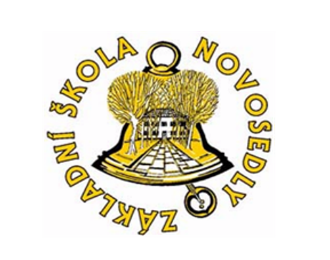 Základní škola Novosedly, okres Břeclav, příspěvková organizaceNovosedly 3, 691 82 NovosedlyTel.: 519 521 347, Email: info@zsnovosedly.cz, www.zsnovosedly.cz, IČO: 75022656Žádost o přijetí dítěte DO PŘÍPRAVNÉ TŘÍDY1. Zákonný zástupce dítěte:Jméno a příjmení: …………………………………………………………………………………………………………………Datum narození: ………………………………………………………Místo trvalého pobytu:………………………………………………………………………………………………………….Jiná adresa pro doručování: ………………………………………………………………………………………………….Telefonní kontakt: ………………………………………………………2. Statutární zástupce ředitele školy:  Jméno a příjmení:		         Mgr. Magda Černáková  Název školy:	                                      Základní škola Novosedly, okres Břeclav, PO  Sídlo školy:                                            Novosedly 3, 691 82 NovosedlyPodle ustanovení § 47 zákona č. 561/2004 Sb., o předškolním, základním, středním, vyšším odborném a jiném vzdělávání (školský zákon), ve znění pozdějších předpisů, Žádám o přijetí do přípravné třídy základní školy pro školní rok 2022/2023jméno dítěte: ………………………………………………………………………………………………………………………..datum narození: ……………………………………………………..místo pobytu: ………………………………………………………………………………………………………………………V ………………………………………………..dne ……………………                                                                                                                        …………………………………………………                                                                                                                                    podpis zákonného zástupceVyjádření školského poradenského zařízení:Doporučuji – nedoporučuji zařazení dítěte do přípravné třídy.Struční vyjádření:Datum:                                                                                                     Razítko a podpis: